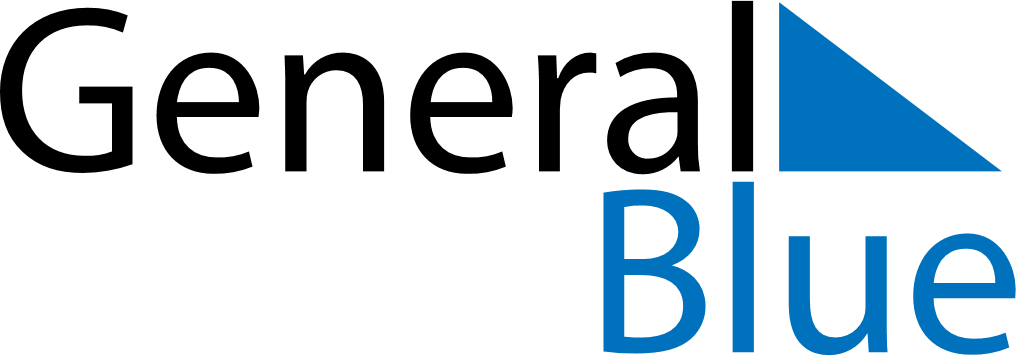 December 1788December 1788December 1788December 1788December 1788SundayMondayTuesdayWednesdayThursdayFridaySaturday12345678910111213141516171819202122232425262728293031